[Remove any headings left empty.]Informații personaleÎnlocuiți cu prenumele și numele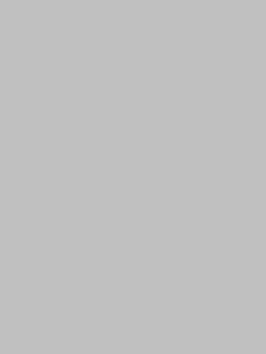 Adresa 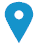  Nr. Telefon  Replace with mobile number       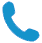 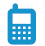  e-mail  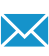 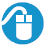 Genul: feminin/masculin   | Date nașterii    zz/ll/aaa |     Nationalitatea  Experiența în muncă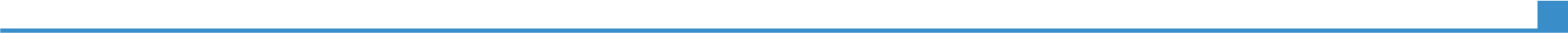     De la …….până la    De la …….până la    De la …….până latreceti unde ati facut practica (la agentul economic, in scoala), in ce perioada (cu aproximatie) si ce ati facut cei din clasa a 9-a nu trec nimic, doar clasa în care sunt si profilul    De la …….până laEducațieExemplu:De la 15 sept 2000 pana în prezentExemplu:De la 15 sept 2000 pana în prezentscrieti doar studiile liceale (deasemenea daca ati mai facut in alta parte sau la un alt profil) – clasa si profilul Exemplu:De la 15 sept 2000 pana în prezentCompetențe personaleLimbă maternăRomânăRomânăRomânăRomânăRomânăRomânăAlte limbi străine cunoscuteÎntelegereÎntelegereÎntelegerevorbirevorbirescriereAlte limbi străine cunoscuteEnglezăIntroduceți nivelulIntroduceți nivelul          NivelNivelNivelNivelEx: A1Ex: A1Ex: A1Ex: A1Ex: A1Ex: A1Franceză/Germană/etcEnter levelEnter levelEnter levelEnter levelEnter levelEnter levelReplace with name of language certificate. Enter level if known.Replace with name of language certificate. Enter level if known.Replace with name of language certificate. Enter level if known.Replace with name of language certificate. Enter level if known.Replace with name of language certificate. Enter level if known.Replace with name of language certificate. Enter level if known.Levels: A1/2: Basic user - B1/2: Independent user - C1/2 Proficient userCommon European Framework of Reference for LanguagesLevels: A1/2: Basic user - B1/2: Independent user - C1/2 Proficient userCommon European Framework of Reference for LanguagesLevels: A1/2: Basic user - B1/2: Independent user - C1/2 Proficient userCommon European Framework of Reference for LanguagesLevels: A1/2: Basic user - B1/2: Independent user - C1/2 Proficient userCommon European Framework of Reference for LanguagesLevels: A1/2: Basic user - B1/2: Independent user - C1/2 Proficient userCommon European Framework of Reference for LanguagesLevels: A1/2: Basic user - B1/2: Independent user - C1/2 Proficient userCommon European Framework of Reference for LanguagesCompetențe de comunicare și interpersonalece abilitati aveti: lucrati in echipa, sunteti comunicativi, buni organizatori, etcCompetențe digitalece stiti sa faceti la calculator
Microsoft Office, Google Drive, Social MediaAlte competențeÎnlocuiți cu alte competențe/abilități de care dispuneți și hobby-urile pe care le avețimuzică, desen, bun coleg, etc